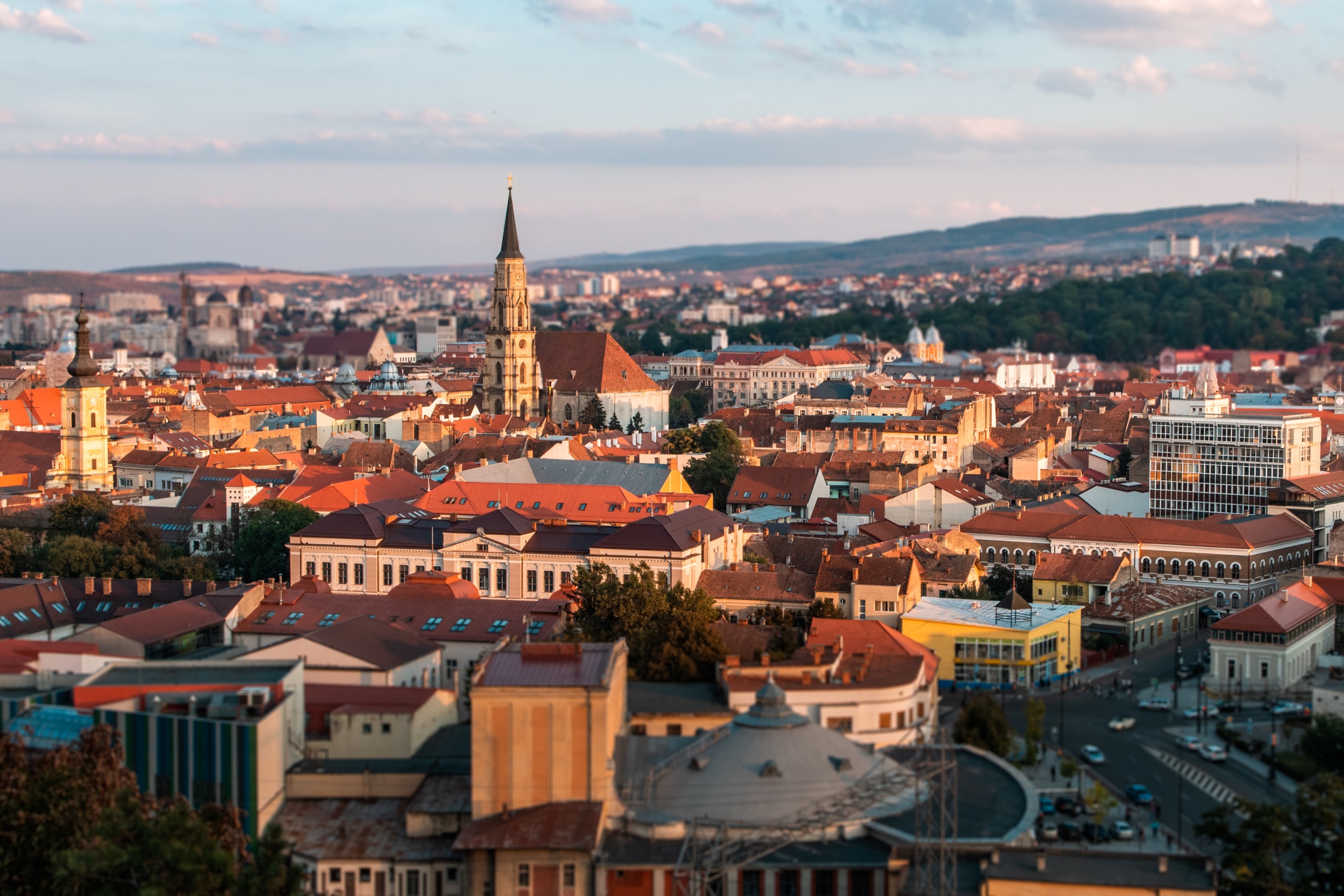 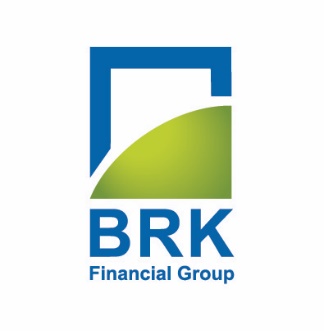 Date de identificareData raportului				28 februarie 2020Denumirea Juridica			SSIF BRK FINANCIAL GROUP S.A.Domeniul de activitate			Activitati de intermediere a tranzactiilor financiareCod CAEN				6612Cod fiscal / CUI				6738423Cod Registrul Comertului			J12/3038/1994Adresa					Sediul central: Str. Motilor, nr. 119, Cluj-NapocaTelefon/Fax				0364-401.709, 0364-401.710Email					office@brk.roPagina web				www.brk.roValori mobiliare				337,749,919 actiuni ordinare cu o valoare nominala de 0,16 RON/actiunePiata reglementat				Bursa de Valori Bucuresti, Segment Principal, Categoria PremiumSimbol BVB				BRKISIN					ROBRKOACNOR0Auditarea	Situatiile financiare preliminare la data de 31 Decembrie 2019, care stau la baza acestui raport, nu au fost auditate.Indicatori cheieDate generale despre societateSSIF BRK Financial Group S.A a fost înființată ca societate pe acţiuni la data de 26 octombrie 1994 sub denumirea inițială de SIVM Broker SA, iar ulterior SSIF Broker S.A., până la finalul anului 2015. Pe fondul extinderii activității și pe alte segmente financiare prin intermediul unor achiziții strategice, dar și ca urmare a dezvoltării interne, în 2015 s-a decis schimbarea denumirii din SSIF Broker SA în SSIF BRK Financial Group S.A. Astfel, la data de 21.03.2016   s-a finalizat operațiunea de schimbare a numelui, după publicarea hotărârii AGEA din data de 16.12.2015 în Monitorul Oficial al Romaniei nr. 226, partea a IV-a, la data de 15.01.2016. Autorizația ASF privind schimbarea denumirii a fost primită în data de 24.02.2016. Sediul central al societății se află la Cluj-Napoca, în timp ce prezența la nivel național este asigurată prin agentiile din București, Timișoara, Iași și  Suceava.SSIF BRK Financial Group S.A. este membru fondator al Bursei de Valori București, Bursei Române de Mărfuri, Fondului de Compensare a Investitorilor si al Contrapartii Centrale. Domeniul principal de activitate al societății este intermedierea tranzacțiilor financiare,  BRK fiind una dintre cele mai mari societăți de brokeraj din România. Compania oferă o gamă largă de servicii financiare, destinate atât clienților de retail, cât și celor instituționali. Intermedierea tranzacțiilor la Bursa de Valori București precum și a celor în cadrul altor piețe la nivel internațional reprezintă în continuare una din principalele surse de venit pentru societate.Alături de serviciile destinate clienților, administrarea portofoliului propriu de active financiare contribuie la rezultatele SSIF BRK Financial Group S.A.. Investițiile sunt realizate atât pe teritoriul României, cât și pe piețele internaționale, atât  în companii premium listate pe piețe reglementate, cât și în societăți private. Astfel, SSIF BRK Financial Group S.A. a devenit acționar semnificativ la mai multe societăți românești, implicându-se activ în dezvoltarea acestora.În anul 2005, BRK Financial Group a devenit prima și, până în prezent, singura societate de servicii de investiții financiare listată la Bursa de Valori București, la categoria Premium. Acțiunile SSIF BRK Financial Group S.A. au fost admise la tranzacționare pe piața principală administrată de Bursa de Valori București la data de 5 februarie 2005 sub simbolul BRK. Acțiunile BRK sunt cotate la categoria premium a Bursei de Valori București și sunt incluse în compoziția indicelui BETPlus.  Stimati actionari,BRK Financial Group SA a incheiat un an productiv din perspectiva repozitionarii companiei pentru viitor si a conturarii unei identitati unice in piata financiara din Romania.Strategia companiei adoptata de Adunarea Generala a Actionarilor din aprilie 2019 a statutat ca orientarea noastra principala este cea de firma de investitii preocupata de un nivel ridicat de performanta a fondurilor proprii, pe trei directii strategice: investitiile in tehnologie inovatoare si IT, emisiunea de produse structurate pe pietele de capital din estul Europei, precum si investitiile proprii pe piete reglementate.In plan secundar, BRK este obligata fata de clienti si actionari sa isi consolideze pozitia de intermediar de top pe segmentul de retail, continuand strategia de a deveni un ''hipermarket'' finaniar complet, cu prestare de servicii de intermediere, administrare de portofoliu, finante corporative si orice alte servicii de investitii create in intampinarea nevoilor pietei.Anul 2019 a adus redefinirea structurii organizationale in raport cu strategia adoptata, prin configurarea a doua departamente productive distincte, avand fiecare conduceri experimentate dar si beneficiile personalului tanar si ambitios, precum si prin reconfigurarea strategiei IT a companiei, orientata catre sisteme informatice stabile si fiabile.Rezultatul exercitiului financiar incheiat ne da increderea ca noua pozitionare a companiei a fost benefica si oportuna.Ne asteptam ca in anul 2020 sa incheiem procesul de restructurare si reconfigurare, care are ca scop secundar si reducerea si controlul costurilor operationale fixe si sa realizam o diversificare semnificativa a surselor de venituri, astfel incat BRK Financial Group sa fie o companie pregatita in orice moment atat in fata unor riscuri externe majore cat mai ales in obtinerea de beneficii maxime din oportunitatile viitoare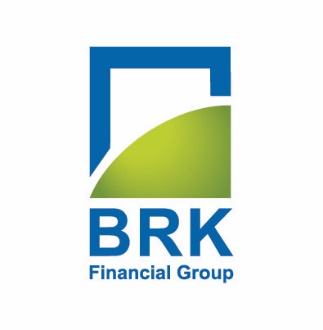 Situația individuală a poziției financiare la 31 Decembrie 2019(toate sumele sunt exprimate în RON, daca nu se specifică altfel)Aceste situații financiare au fost aprobate azi, 26.02.2019.Președinte al Consiliului de Administrație						Departament ContabilitateNicolae	 Gherguş						 		Sandu Mircea PaliSituația individuală a contului de profit și pierdere și a altor elemente ale rezultatului global la 31.12.2019 (toate sumele sunt exprimate în RON, daca nu se specifică altfel)Aceste situații financiare au fost aprobate azi, 26.02.2019.Președinte al Consiliului de Administrație						Departament ContabilitateNicolae	 Gherguş								Sandu MirceaPali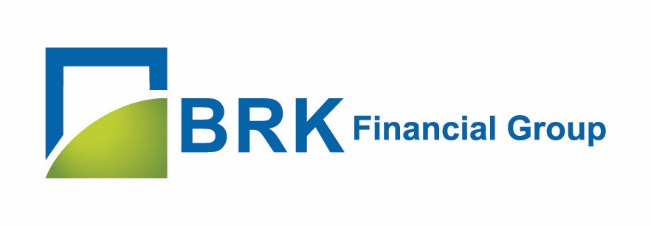 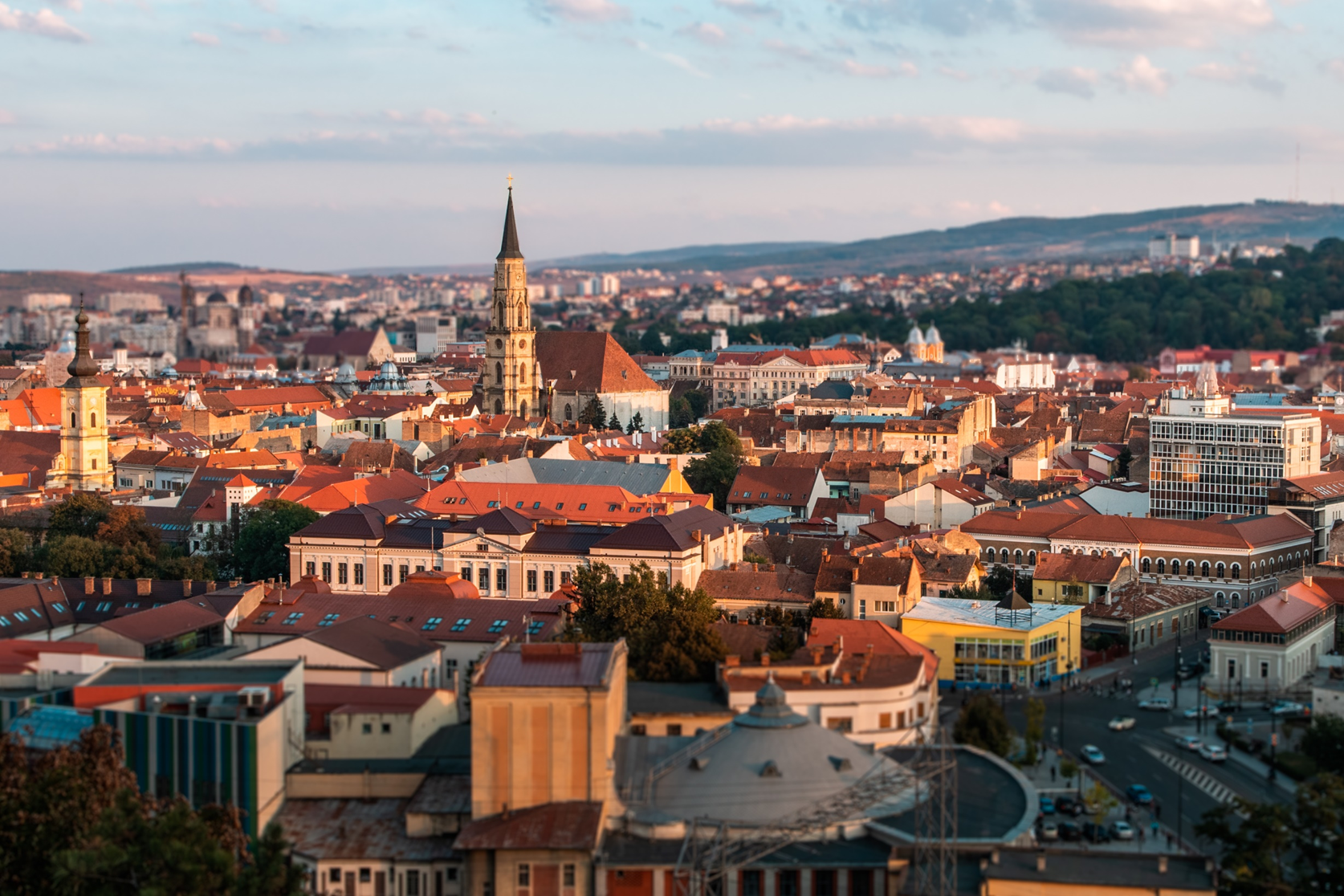 Indicatori cheieEvoluție Rezultate financiare (Ron)31-Dec-1931-Dec-18%Venituri din activități continue 21,416,528        7,757,230 176.08%Rezultatul activității din exploatare                  8,168,646     (2,804,699)N/ARezultatul perioadei 8,168,646     (2,804,699)N/ATotal rezultat global aferent periodei 8,168,646     (2,804,699)N/APoziția financiară (Ron)31-Dec-1931-Dec-18%Active imobilizate7,770,695        8,937,825 -13.06%Active curente136,918,741      97,611,874 42.43%Active totale   144,689,436106,549,69935.80%Capitaluri proprii64,429,054            54,260,407 14.52%Datorii pe termen lung-37,176-100%Datorii curente80,260,38250,252,11560.00%Indicatori pe acțiune31-Dec-1931-Dec-18%Profit net pe acțiune (Ron/acțiune)0.0242          (0.0083)N/AActiv net contabil (Ron/acțiune)0.19080.166618.26%Indicatori economico-financiari 31-Dec-1931-Dec-18%Lichiditatea curentă1.71                1.94 -10.83%Gradul de indatorare1.25                0.89 34.96%Viteza de rotație a activelor imobilizate2.76                0.87 248.75%în LEI31.12.201931.12.2018ActiveImobilizari necorporale        1,213,729        1,858,723 Imobilizari corporale        5,887,007        6,160,916 Investitii imobiliare            669,959            918,186 Active financiare evaluate la valoare justa prin contul de profit si pierdere44,662,512      44,718,868 Active financiare la cost amortizat                         -                          - Credite si avansuri acordate      14,752,733        5,416,511 Creante comerciale si alte creante        1,159,937            722,343 Alte active financiare       24,773,064      12,267,062 Cont in banca aferent clientilor      53,627,208      31,750,494 Numerar si echivalente de numerar            781146        2,191,875 Active clasificate ca detinute pentru vanzare            303,389            544,721 Total active   144,689,436   106,549,699 DatoriiDatorii privind leasing-ul financiar                         -              37,176 Provizioane                         -                          - Total datorii pe termen lung- 37,176Datorii bancare pe tement scurt        4,187,543        4,991,870 Partea curenta a datoriilor privind leasingul financiar28,640              37,125 Sume datorate clientilor (disponibilitatile clientilor)      60,945,094      35,942,908 Datorii comerciale si alte datorii      12,296,557        9,130,964 Provizioane        2,802,547            149,249 Total datorii curente      80,260,382     50,252,115 Total datorii            80,260,382     50,289,292 Capitaluri propriiCapital social      54,039,987      54,039,987 Ajustare capital social        4,071,591        4,071,591 Acțiuni proprii            (24,047)           (24,047)Prime de capital                5,355                 5,355 Rezerve din reevaluarea activelor financiare disponibile pentru vânzare                         0                         0 Alte rezerve       10,860,687      10,860,687 Total rezerve                          -                          - Rezultat curent      8,168,646     (2,804,699)Rezultatul reportat   (12,693,166)     (9,888,466)Total capitaluri proprii atribuibile acționarilor Societății      64,429,054      56,260,407 Total capitaluri proprii și datorii144,689,436106,549,699în Lei31.12.2019 31.12.2018Activități continueVenituri din comisioane si activitati conexe                2,964,386                 3,151,295 Castiguri nete financiare alte decat dividende              13,678,832                2,162,486 Castiguri nete financiare din tranzactii cu actiuni si obligatiuni realizate              4,743,685              (1,604,123)Castiguri nete financiare din tranzactii cu produse Turbo                 1,122,551                 1,761,567 Castiguri nete din evaluarea activelor financiare masurate la valoarea justa prin contul de profit si pierdere nerealizate                7,812,595                2,005,042 Venituri financiare din dividende                1,422,354                    338,370 Venituri financiare din dobanzi                2,308,210                 1,478,985 Venituri din inchirieri                     23,690                      11,652 Castiguri/ (Pierderi) din din evaluarea/vanzarea investitiilor imobiliare si a activelor disponibile in vederea vanzarii                     11,835                                - Castiguri/ (Pierderi) din din evaluarea/vanzarea imobilizarilor corporale                     98,558                                - Alte venituri                   840,839                    302,614 Venituri din anularea de provizioane pentru riscuri si cheltuieli                     58,702                    300,933 Total venituri din activități continue21,416,52810,205,859 Cheltuieli cu personalul și colaboratori           (4,861,666)           (4,230,034)Alte cheltuieli operaționale              (459,708)              (411,027)Cheltuieli cu materii prime, materiale              (174,057)              (111,934)Cheltuieli cu energia și apa              (131,454)              (109,187)Cheltuieli cu impozite și taxe              (154,197)              (189,905)Cheltuieli privind prestațiile externe           (3,757,994)           (3,688,786)Ajustări de valoare ale activelor necorporale și corporale              (982,845)           (1,052,256)Cheltuieli cu provizioane pentru riscuri și cheltuieli           (2,712,000)                              - Cheltuieli cu dobânzi              (374,004)              (194,491)Pierderi nete  financiare                              -                               - Pierderi din deprecierea participațiilor clasificate ca active financiare disponibile pentru vânzare                              -                               - Pierdere netă din cedarea/casarea imobilizărilor                              -                        (179)Alte cheltuieli                              -               (126,464)Total cheltuieli        (13,247,882)        (10,561,931)Cheltuieli cu provizioane pentru riscuri si cheltuieli                       - -Rezultatul activităților de exploatare           8,168,646           (2,804,699)Profit înainte de impozitare           8,168,646           (2,804,699)Cheltuiala cu impozitul pe profit --Profit  din activități continue           8,168,646           (2,804,699)Activități întrerupteProfit din activități întrerupte (după impozitare) --Profitul  perioadei           8,168,646           (2,804,699)în LEI31.12.201931.12.2018Alte elemente ale rezultatului globalModificarea netă a valorii juste a activelor financiare disponibile pentru vânzare transferate în contul de profit sau pierdere--Poziții ce pot fi reclasificate la profit și pierdereModificarea netă a valorii juste a activelor financiare disponibile pentru vânzare--Acțiuni gratuite primite clasificate ca disponibile pentru vânzare--Modificări de valoare a imobilizărilor disponibile pentru vânzare--Poziții ce nu pot fi reclasificate la profit și pierdereModificări de valoare a imobilizarilor utilizate Modificări de valoare a investițiilor imobiliare--Constituire/anulare rezerve din profit pentru acordarea de acțiuni gratuite salariaților--Impozitul aferent altor elemente ale rezultatului globalTotal alte elemente ale rezultatului global aferent perioadei- - Total cont de profit și pierdere și alte elemente ale rezultatului global aferente perioadei           8,168,646           (2,804,699)31.12.201931.12.2018Profit  atribuibil:    Acționarilor Societății           8,168,646           (2,804,699)    Intereselor fără control0 0 Profitul  perioadei           8,168,646           (2,804,699)Total rezultat global atribuibil:    Acționarilor Societății           8,168,646           (2,804,699)    Intereselor fără control0 0 Total rezultat global aferent perioadei           8,168,646           (2,804,699)Rezultatul pe acțiuneRezultatul pe acțiune de bază (lei)0.0242(0.083)Rezultatul pe acțiune de diluat (lei)0.0242(0.083)Activități continueRezultatul pe acțiune de bază (lei)0.0242(0.083)Rezultatul pe acțiune de diluat (lei)0.0242(0.083)Nr mediu ponderat al acțiunilor în sold:    337,749,919 337,749,919